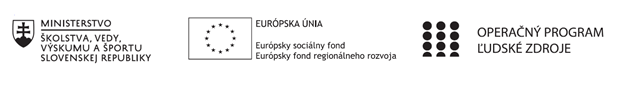 Správa o činnosti pedagogického klubu Príloha:Prezenčná listina zo stretnutia pedagogického klubuPríloha správy o činnosti pedagogického klubu  PREZENČNÁ LISTINAMiesto konania stretnutia: Jazyková učebňaDátum konania stretnutia: 09.11.2021Trvanie stretnutia: od 14:30 hod.   do 17:30 hod.	Zoznam účastníkov/členov pedagogického klubu:Meno prizvaných odborníkov/iných účastníkov, ktorí nie sú členmi pedagogického klubu  a podpis/y:Prioritná osVzdelávanieŠpecifický cieľVšeobecná charakteristika školyPrijímateľSpojená škola sv. Jána Pavla II.Názov projektuZvýšením gramotnosti k lepšej budúcnosti študentov Gymnázia sv. Jána Pavla II.Kód projektu  ITMS2014+312011V646Názov pedagogického klubu Inovácia školského vzdelávacieho programu Dátum stretnutia  pedagogického klubu09. 11.2021Miesto stretnutia  pedagogického klubuJazyková učebňaMeno koordinátora pedagogického klubuIng. Katarína KrajňákováOdkaz na webové sídlo zverejnenej správyhttps://gympuo.edupage.org/text/?text=text/text104&subpage=3Manažérske zhrnutie: Kľúčové slová: projekty, strategický cieľ, výchova a vzdelávanie, životné prostredie,           materiálno-technické podmienky, spolupráca              Krátka anotácia : projektami  podporovať dosiahnutie strategických cieľov vo výchovno-vzdelávacej oblasti, v oblasti materiálno-technického vybavenia, v oblasti  ekonomickejHlavné body, témy stretnutia, zhrnutie priebehu stretnutia: Rozvojové projekty :Rozvojové projekty podporujú dosiahnutie strategických cieľov :    1./ vo výchovno-vzdelávacej oblasti    2./ v oblasti materiálno-technického vybavenia    3./ v oblasti ekonomickejV súčasnosti sú/boli realizované nasledovné projekty.    1. Zvýšením gramotnosti k lepšej budúcnosti študentov Gymnázia sv. Jána Pavla II.   2. Využívaj energiu ekologicky!   3. Zelená škola    4. e-Twinning   5. Dážďová záhrada   6. Kolumbus – študijný program pre študentov na spoznávanie seba a svojich       možností.   7. Záložka spája školy   8. Viem, čo zjem   9. Erasmus+ - študijné pobyty študentov v medzinárodných skupinách, jazyk       komunikácie je anglicky, dĺžka pobytu je 10-14 dní.V tejto práci sa budeme podrobnejšie venovať prvým dvom projektom, nakoľko sú rozsiahlejšieho charakteru.1. Projekt - Zvýšením gramotnosti k lepšej budúcnosti študentov Gymnázia sv. Jána Pavla II.Projekt schválený: november 2018Celkové oprávnené výdavky 127 546,60 € projektu:Požadovaná výška NFP: 121 169,27 €Stručný popis projektu: Hlavným cieľom projektu je zvýšenie kvality výchovno-vzdelávacieho procesu prostredníctvom zlepšenia študijných výsledkov študentov v oblastimatematickej, čitateľskej, finančnej a prírodovednej gramotnosti. Naplnením hlavného cieľaGymnázium sv. Jána Pavla II, ktoré je organizačnou zložkou Spojenej školy sv. Jána Pavla IIv Poprade, výrazným spôsobom pomôže svojim žiakom pri príprave na štúdium na vysokýchškolách, ako aj pri uplatnení sa v budúcom pracovnom živote. Gymnáziu si dalo za úlohu pomôcť svojim študentom byť úspešnejšími vo svojej škole,zvládať učivo, aktívne sa podieľať na vyučovacom procese a osvojiť si študijné postupypríbuzné s vysokoškolským vzdelávacím systémom.Projekt má tri hlavné aktivity.Prvou z nich je tvorba, inovácia, realizácia vzdelávacích programov zameraných na zvýšenieprírodovedných, matematických, environmentálnych, jazykových, IKT zručností vrátanefinančnej gramotnosti vrátane podnikateľských vedomostí a ekonomického myslenia, v ktorejje zahrnuté zaradenie extra hodín do školského vzdelávacieho programu, mimoškolskáčinnosť, exkurzie a obstaranie tovarov a didaktických pomôcok pre zvýšenie gramotnostíštudentov gymnázia.Druhou aktivitou je podpora rozvoja kľúčových kompetencií pedagogickýcha odborných zamestnancov vrátane oblastí jazykových a IKT zručností, kamzaraďujeme vzdelávanie pedagogických a odborných zamestnancov gymnáziaa vytvorenie pedagogických klubov.Treťou aktivitou je riadenie projektu, ktoré bude vykonávané prostredníctvommzdových výdavkov pracovníkov riadiacich projekt.Do projektu bude zapojených 87 študentov, pričom počet účastníkov, ktorí absolvovaliaktivity je plánovaný na 75. Plánovaný počet účastníkov, ktorým sa zlepšili kompetenciea zručnosti 6 mesiacov po absolvovaní programu je 60. Počet pedagogických a odbornýchzamestnancov zapojených do aktivít na zvýšenie profesijných kompetencií je 20, početpedagogických a odborných zamestnancov, ktorí si prostredníctvom aktivít zvýšia profesijnékompetencie  je plánovaný na 18.Cez projekt by sa mali nakúpiť tieto pomôcky:Vybavenie odborných učební:Kniha Biology with Vernier 1xCanon EOS 200D 1x Konus - Digitálna kamera pre mikroskop1x Interaktívna tabuľa - komplet 4xKamera PANASONIC HC-V180EP-K čierna 1xLevenhuk MED 900BBinocular Microscope 1xMikroskop 40-400x - 13xTrinokulární mikroskop Levenhuk D870T 1xNotebook Lenovo ThinkPad E580 4xACER Veriton 15xDetektívny kufor na výskum životného prostredia 2xFinančná gramotnosť pre stredné školy 30xLabQuest 2,Přenosný datalogger 1xGo!Link - prevodník 1senzora xx-BTA na USB pripojenie k počítačom 1xLogger Pro 3 - trvalá multilicencia pre celú školu (softvér na zber a vyhodnocovanie údajov zexperimentov na počítačoch Windows a MAC) 1xSenzor plynu O2 1x pHsensor Vernier 1xSenzor slanosti 1xSenzor vlhkosti pôdy 1xSpirometer 1xGo!Temp teplomer 1xLiteratúra I. pre stredné školy (Učebnica) 20xNový Slovenský jazyk 2 pre stredné školy (učebnica) 20xNový Slovenský jazyk pre SŠ 1. roč. – Učebnica 20xSada Crowtail Starter Kit for Micro:bit (ER-CRT45259M) 20xSlovenský jazyk 3 pre stredné školy (učebnica) 20xSlovenský jazyk 4 pre stredné školy (učebnica) 20xZbierka úloh z finančnej a poistnej matematiky 15x ŽEM Chémiastatívová súprava 10x micro:bit , MOVE mini robot 15x2. Projekt - Využívaj energiu ekologicky!Projekt schválený: október 2020Grant vo výške:53090,-Vlastné krytie: 3100,-Stručný popis projektu:Projekt obsahuje moderné technické opatrenia - montáž fotovoltaických panelov, osadeniesmart-lavičiek, nákup e-kolobežiek a e-bicyklov – ktoré samé o sebe znamenajú prínosk ochrane životného prostredia, ale ich hlavný prínos bude v tom, že budú využívané nazážitkové vzdelávanie. Teda žiaci sa nebudú len teoreticky učiť napr. o využívaní solárnejenergie na výrobu elektriny, ale uvidia to v praxi na nainštalovanom zariadení s výkonom 10kWh, ktoré pokryje potrebu napr. osvetlenia v celej škole. Navyše softvérová aplikácia imumožní sledovať aj to, ako sa efektívnosť a výkon fotovoltaických panelov na streche školymení v závislosti od ročného obdobia, počasia a pod.Veríme, že absolútnou vychytávkou nielen pre našich žiakov, ale i pre verejnosť budúosadené dve smart-lavičky umožňujúce nabíjanie mobilov, ale i e-kolobežiek a e-bicyklov.A počas čakania na nabitie, budú môcť využiť aj bezplatné wifi, dozvedieť sa viaco fungovaní najmodernejších funkcií lavičiek a ekologickej výrobe energie realizovanejv našej škole.Hlavným zámerom projektu je však prepojenie týchto technických riešení na inováciuvzdelávania, ktorá bude mať podobu upravených učebných plánov a novovytvorených, resp.aktualizovaných výchovno-vzdelávacích materiálov pre zabezpečenie výučby žiakov v oblastizmierňovania a súčasne prispôsobovania sa zmene klímy. Inovovaný výučba bude doplnenáo praktické ukážky na miestach, kde budú vyššie popísané technické riešenia namontované,resp. kde budú umiestnené modely alebo popisy – tieto vytvorené „ekopedagogické plochy“,umožnia žiakom praktické vzdelávanie o význame toho-ktorého technického opatrenia vovzťahu ku zmene klímy.V edukatívnej časti projektu máme naplánované postupne tieto aktivity:    1. Preškolenie 40 pedagógov špičkovými odborníkmi z praxe, ktorí im umožnia        nahliadnuť        do najmodernejších technických riešení ochrany životného prostredia    2. Títo pedagógovia sa zúčastnia školení žiakov a tiež ich rodičov o možnostiach        ochrany životného prostredia a eko-klímy, pričom si všímajú spôsob podania zložitých        technických otázok žiakom jednotlivých ročníkov a tiež prispôsobenie rozsahu        informácií a požívaných výrazov podľa veku účastníkov.    3. Následne si pedagógovia pripravia, resp. aktualizujú vzdelávacie materiály a ak to        bude potrebné, tak upravia aj učebný plán predmetov, do ktorých sa nové vzdelávania        zaradí.    4. Pilotné overenie inovovaných častí eko-vzdelávania na školáchCieľové skupiny a koneční príjemcovia/užívatelia:.Do projektu plánujeme zapojiť 1250 žiakov ZŠ Poprad a Kežmarok, 70 žiakov SŠ, 55zamestnancov Spojenej školy sv. Jána Pavla II. (z toho 40 PZ) a 250 rodičov.Partnerstvo: Projekt bude realizovaný v spolupráci s dvoma školami, a to so Základnouškolou s Materskou školou sv. Kríža v Kežmarku a Základnou školou s Materskou školouDostojevského Poprad ktoré do projektu vstúpia ako spolupracujúce inštitúcie. Okremspoločných princípov výchovy žiakov nás spája aj záujem o ich environmentálne vzdelávaniea ochranu životného prostredia v praxi. Preto uvítali našu ponuku ukázať žiakomi pedagógom ich školy moderné spôsoby úspor energie, využívanie zelenej energie a tiežmožnosť získať nové učebné pomôcky.Aktivity projektu (Project activities)Aktivita 1: Fotovoltaika v bežnej praxiInštaláciou fotovoltaických panelov na streche školy s pripojením na hlavný rozvádzač školydosiahneme sústavu na výrobu zelenej energie o výkone 10 kWp. Toto množstvo elektrinypokryje napr. spotrebu na osvetlenie v celej škole, príp. na prevádzku počítačových učební.Technické riešenie:Riešenie fotovoltickej elektrárne na streche školy umožní výrobu lacnej elektrickej energie zoslnka premenou slnečného žiarenia na elektrickú energiu pomocou fotovoltických článkov.Fotovoltikaje jeden z najlacnejších spôsobov výroby elektrickej energie s veľkým potenciálom dobudúcnosti a otvára cestu k mitigácií rizík globálneho otepľovania.Fotovoltický systém pozostáva zo vzájomne prepojeného väčšieho množstva solárnychmodulov, z ktorých každý je vytvorený desiatkami solárnych buniek, ktoré menia energiu zoslnka na tok elektrónov a tým generujú elektrický prúd pri dopade slnečných lúčov.V tomto projekte uvažujeme o 10kWp systéme, ktorý vyrobí ročne cca 10MW elektrickejenergie. Fotovoltické panely budú umiestnené na oceľovej konštrukcii na streche školy.Systém bude obsahovať riadiaci prvok a konvertor z jednosmerného prúdu na striedavý prúda spojenú 8-smernú rozvodnú skrinku s ochranou pred bleskom. Súčasťou je aj kompletnýinštalačný materiál a kabeláž.Softvér, ktorý bude súčasťou dodávky bude nielen monitorovať výrobu a spotrebuv aktuálnom čase ale umožní aj sledovanie historických dát, trendov a doplnenie o ďalšierozšírenia ako napríklad batériový subsystém.Systém je pripravený na budúcnosť. Je možné ďalšie rozšírenie o dodatočné fotovolticképanely a systém je pripravený na doplnenie a inštaláciu batériového systému, ak to budepožadované. Záruka 10 rokov a životnosť systému minimálne 25 rokov dáva istotu dlhodobejnávratnosti projektu.Aktivita patrí pod tvrdé techn.opatrenie na úsporu energií, konkrétne využitie solárnejenergie.Aktivita 1 je prepojená na mäkké opatrenie, ktoré bude zamerané na doplnenie výchovno-vzdelávacích materiálov pre zabezpečenie výučby žiakov v oblasti zmierňovania a súčasneprispôsobovania sa zmene klímy, ktoré je popísané v aktivite 2.Plánované výstupy aktivity:Počet fyzických opatrení3 reflektujúcich zmenu klímy zrealizovaných v školách : 1Personál zapojený do aktivity:Zodpovedná osoba: Ing. Katarína Krajňáková – garant projektuZapojené subjekty: Spojená škola sv. Jána Pavla II. v Poprade (žiadateľ)Aktivita 2: Vzdelávanie žiakov o solárnej energii              2.1 Aplikácia:Naša malá solárna elektráreň v aktivite 1 bude napojená na aplikáciu, ktorá bude slúžiť akopomôcka vyučovacieho procesu s vyhodnotením koľko zelenej elektrickej energie reálneškola vyrobí sama. Aplikácia bude znázorňovať aktuálny výkon a tak žiaci v rámci cvičeníalebo domácej úlohy môžu sledovať, zaznamenávať a vyhodnocovať ako sa mení výkonnosťsolárneho zariadenia počas dňa, príp. ako vplýva počasie na efektívnosť výroby solárnejenergie, príp. z dlhodobejšieho hľadiska porovnať leto a zimu a pod.Aplikácia bude fungovať spôsobom prihlasovacieho hesla na PC alebo na mobile a budemožné v reálnom čase sledovať množstvo vyrobenej energie . Bude možné sledovať aktuálnystav využitia zariadenia a porovnávať s aktuálnym počasíma neposlednom rade v akomčasovom štádiu dňa sa nachádzame resp. štádiu roka (Jar leto Jeseň Zima).Žiaci vďaka tomu budú aktívne pracovať na projektoch za vybrané časové obdobie , budúvyhodnocovať realný prínos fotovoltaiky z pohľadu spotreby spotrebičov v škole resp.domácnosti a tak reálne budú pracovať a získavať skúsenosti v tejto oblasti s ohľadom navýrobu zelenej energie a vplyvu na životné prostredie.               2.2 Stála výstavaUmiestnením modelu s popisom výroby elektriny zo solárnej energie vo vitríne (príp. nákresna stene chodby/učebne) vytvoríme ekopedagogickú plochu, ktorá zabezpečí žiakompraktické vzdelávanieo význame tohto technického opatrenia vo vzťahu ku zmene klímy.Táto výstava bude okrem popisu procesu výroby el,energie cez fotovoltaické článkyobsahovať aj základné technické údaje, popis priamych a nepriamych dopadov naekosystém + bude tu zverejnený návod na používanie vyššie uvedenej aplikácie.Plánované výstupy aktivity:Počet škôl realizujúcich kampane na zvyšovanie povedomia : 1Počet študentov zúčastňujúcich sa na kampaniach na zvyšovanie povedomia: 220             (naša škola a ZŠ 150 + 70 SŠ),Počet preškolených pedagógov: 8Personál zapojený do aktivity:Zodpovedná osoba: RNDr. Ondrej Kapusta, PhD. - garant inovovaného výchovno-              vzdelávacieho procesu / garant mäkkých opatreníZapojené subjekty: Spojená škola sv. Jána Pavla II. v Poprade (žiadateľ)Zapojené cieľové skupiny:Žiaci základnej školy - 150Žiaci strednej školy - 70Pedagogickí zamestnanci - 8Zamestnanci školy (aj nepedagogickí) – 10Aktivita 3: Fotovoltaika v Smart lavičkách Nákup a osadenie dvoch Smart Lavičiek na vybranom a na tento účel upravenom miestev rámci areálu školy, ktoré budú obsahovať modul umožňujúce:nabíjanie eBikov a eKolobežiek v stojane, ktorý elektrinu vyrobí sám zo solárnej              energiesolárne nabíjanie mobilov - osoba s vybitým mobilným telefónom a zabudnutou               nabíjačkou príde do školy a jednoduchým položením telefónu na bezkontaktnú               nabíjaciu časť získa               v priebehu pár minút možnosť kontaktovať ľudí, čo je v dnešnej dobe častokrát              &quot;nevyhnutnosť &quot;CD Display s prezentáciou prehľadom, kde je možné neustále poskytovať informácie              o projekte, informácie o škole, informácie akéhokoľvek charakteruTo všetko samozrejme s pomocou výroby vlastnej zelenej energie zo slnka ..úschova energie zakomponovaním batérie do lavičkyV meste Poprad by sa jednalo o momentálne najmodernejšie praktické využitie fotovoltaikys prepojením na EKO dopravu a moderné nabíjanie resp. vytvorenie zóny v rámci školy premladých ľudí, ale aj rodičov Aktivita patrí pod tvrdé technické. opatrenie na úsporu energií, konkrétne využitie solárnejenergie a na podporu e-mobility v školských areáloch.Aktivita 3 je prepojená na mäkké opatrenie zamerané na doplnenie výchovno-vzdelávacíchaktivít v oblasti zmierňovania a súčasne prispôsobovania sa zmene klímy, ktoré je popísanév aktivite 4.Personál zapojený do aktivity:Zodpovedná osoba: Ing. Katarína Krajňáková – garant projektuZapojené subjekty: Spojená škola sv. Jána Pavla II. v Poprade (žiadateľ)Zapojené cieľové skupiny:Žiaci základnej školy - 150Žiaci strednej školy - 70Zamestnanci školy (aj nepedagogickí) - 55Rodičia (verejnosť) - 250Aktivita 4. MINI ECOPARK s e-kolobežkami a e-bicyklamiNaším cieľom je zriadiť náš „MINI ECOPARK“, do ktorého plánujeme nákup e-kolobežiek(15 ks)a e-bicyklov (2 ks).Prevádzkovanie bude takéto:V mesiacoch október – jún sa budú využívať e-kolobežky a e-bicykle na vyučovaniev priestoroch areálu školy, ktorý upravíme na takýto účel, pričom kolobežky budú slúžiťnielen na vozenie, ale vždy s ohľadom na vek žiakov budú preberané tieto témy:vysvetlenie ako tieto zariadenia fungujúnabíjanie – návod na postup pri nabíjaní klasickom a s využitím moderných                          techn.zariadení - prepojenie s aktivitou 3 – smart lavičkami a výrobou el. energie           pre e-kolobežky zo solárnej energie, čím prirodzene pri lavičkách vznikneekopedagogická plocha -starostlivosť (údržba) o zariadenia v prepojení s bezpečnosťou ich používaniabezpečné používanie e – kolobežky a e-bicyklov na cestách – dopravná výchova             Okrem toho počas školského roka budú e-bicykle používané zamestnancami školy ako             alternatíva k používaniu auta v rámci pracovného času, čím chceme prispieť k zníženiu                       emisií v ovzduší.             Aby nakúpené zariadenia boli využité aj počas prázdnin, rozhodli sme sa ich využiť aj ako              motivačný prvok pre vzdelávanie žiakov a podporu iniciatívy dospelých, preto:na základe udelenia ocenenia „ študent roka“ získava v posledný deň vyučovania              jeden žiak za triedu nárok na vypožičanie kolobežky na 3 mesiace – júl, august,              september. Ocenenie získava žiak na základe študijných výsledkov, správania              a ekologického správania počas šk. roka. Máme 9 tried ZŠ a 4 triedy gymnázia, teda              spolu 13 tried a 13 žiakov, ktorí budú              „e-mobilní“ počas prázdnin a na začiatku šk. roka..E-bicykle a zvyšné 2 e-kolobežky získajú 2 zástupca rodičov a 2 zástupca              zamestnancov              na 3 mesiace júl, august, september za významné zásluhy pre školu a za ekologické              správanie.V tejto aktivite spájane tvrdé techn. opatrenia zamerané na e-mobilitu a úsporu energií(nabíjanie s využitím solárnej energie) s integrovaným výchovno-vzdelávacím procesom preoblasť dopravnej výchovy a environmentálnej výchovy a vzdelávania.Personál zapojený do aktivity:Zodpovedná osoba: Ing. Katarína Krajňáková– garant projektuZapojené subjekty: Spojená škola sv. Jána Pavla II. v Poprade (žiadateľ)Zapojené cieľové skupiny:Žiaci základnej školy - 150Žiaci strednej školy - 70Zamestnanci školy (aj nepedagogickí) - 55Rodičia (verejnosť)- 4Aktivita 5. Vzdelávanie učiteľov Vzdelávacie aktivity pre učiteľovŠkolenia učiteľov v oblasti výučby o zmierňovaní a prispôsobovaní sa zmene klímy.Vzdelávanie 1:Prednáška k každodennom správaní sa k bežne dostupným veciam v domácnosti / škole /na verejných priestranstvách a ako každý môže (s reálnou ukážkou) vplývať hoci ajv menšom rozsahu pozitívne na životné prostredie .Odborník z praxe predstaví učiteľom najmodernejšie zariadenia, ktoré šetria životnéprostredie vrátane elektromobilu, ktorý sa stane počas prednášky stane učebnou pomôckou.Zoznámi ich s možnosťami ako každodenne prispievať k ....Praktické ukážky plus pedagógovia získajú podporné materiály A4, kde budú popisy čomôžeme s minimálnym nákladom urobiť a aký efekt to má v celkovom rozsahu.Vzdelávanie 2:Aký je rozdiel v technológiách a ako sa vyznať v ponuke moderných technológii na trhu tak,aby pomer výkon a cena boli v optimálnom zložení a tak isto pohľad na dopad takejtotechnológiena životné prostredie priame i nepriame a s ohľadom na celý životný cyklus výrobku (výrobnýproces zariadení, prevádzka, budúca enviro záťaž pri likvidácii).3. Projekt - Zelená školaZačiatok projektu: september 2018 Koniec projektu:    13.10.2020 udelením certifikátu a vlajky Zelená škola.Téma projektu : Zelené obstarávanie a úradovanie.Zapojená bola ZŠ a GYM. Na tvorbe námetu enviro obrázka na látkovú tašku sa podieľala paniučiteľka ZUŠ Magdaléna Pemčáková so svojimi žiakmi.Aktivity navrhovalo a ich realizáciu koordinovalo Kolégium Zelenej školy. Vypracovali smeEnvironmentálny audit a následne sme mohli určiť naše dobré a zlé stránky - stránky, na ktorých sme zapracovali a počas dvoch rokov vylepšili - náhrada bieleného kancelárskeho papierarecyklovaným, šitie látkových tašiek, vrecúšok, návlekov na obuv, výroba eko mydiel, vonných vrecúšok s nami nazbieranými bylinkami, voskových obrúskov na potraviny, predaj výrobkov na vianočnom trhu školy, vychádzka na Krížovú, tvorba loga a letáka &quot;našej Zelenej školy&quot;, tvorba eko kódexu, nástenky, publikácia v časopise Brána. Výroba krabíc na triedený odpad v triedach a zborovniach - papier, plast a zabezpečenie zberných nádob na triedený odpad od firmy Brantner Poprad.V enviroaktivitách pokračujeme aj naďalej. Projekt realizovala : PaedDr. Zuzana Čerkalová4. Projet -  eTwinningZačiatok projektu: október 2021 a nie je časovo limitovaná.Téma projektu: Medzinárodná spolupráca, výmena informácií a zdokonaľovanie sa nielen cudzích jazykoch, ale aj v multikultúrnom spektreSpolupracujúce krajiny pre žiakov 3.ročníka ZŠ : sú Chorvátsko, Francúzsko, Grécko, Poľsko,Slovensko, Turecko, Cyprus, Gruzínsko, Portugalsko, Rumunsko, Srbsko, Španielsko.Spolupracujúce krajiny pre žiakov 8.ročníka ZŠ : sú Portugalsko, Grécko, Turecko, Taliansko.Spolupracujúce krajiny pre Gymnázium sú Nemecko, Chorvátsko, Grécko, Jordánsko, Taliansko,Portugalsko, Turecko, Ukrajina, ŠpanielskoProjekty realizuje : Mgr. Anna Špinerová, vedúca PK CJ na gymnáziu, koordinátor e-Twinningu na škole a Ing. Blanka Holigová (vedúca PK CJ na ZŠ a realizátor projektu). Naši prváci  gymnazisti, ôsmaci a tretiaci ZŠ sú v projekte zapojení aktuálne v štyroch témach, kde bude prebiehať online komunikácia so zahraničnými partnermi, reprezentácia našej školy, regiónu, krajiny, kultúry, výmena informácií, zdokonalenie cudzojazyčných zručností v medzinárodných projektoch (presné názvy projektov máme vytlačené v škole). 5. Projekt – Dažďová záhradaZačiatok projektu : september 2021Koniec projektu  : september 2021Téma projektu : Ekológia – PermakultúraProjekt realizovala: Mgr. Eva Neslušanová v spolupráci so žiakmi a rodičmi 6. Projekt - Kolumbus – študijný program pre študentov na spoznávanie seba a svojich                                          možnostíŠkola pracuje aj na ďalších projektoch, napr.:Projekt -  IT Akadémia – vzdelanie pre 21. storočieSpolupracujúce zmluvné strany sú: Centrum vedecko-technických informácií SR so sídlom vBratislave, Univerzita Pavla Jozefa Šafárika v Košiciach a naša škola.Zmluvné strany spolupracujú za účelom napĺňania cieľov národného projektu „ IT Akadémia –vzdelanie pre 21. storočie“V rámci tohto projektu sú využívané didaktické pomôcky pre vyučovanie, najmä metodickéa pracovné listy, sú ponúkané webináre na podporu vzdelávania pedagogických zamestnancov ako aj žiakov školy.V neposlednom rade sa prostredníctvom tohto projektu realizujú súťaže. Cez tento projekt môže žiak získať ECDL certifikát (Európsky vodičský preukaz na počítače) Projekt -  Erasmus+ - študijné pobyty študentov v medzinárodných skupinách, jazyk                                       komunikácie je anglicky, dĺžka pobytu je 10-14 dní. Projekt -  Viem, čo zjem Projekt - Záložka spája školyInformácia o materiálno-technickom zabezpečení výchovno-vzdelávacieho procesu v šk. roku 2020/2021Škola má zriadené a využíva tieto odborné učebne:Odbornú učebňu výpočtovej techniky a informatiky  16 Gb, procesor I5 poslednej generácie, skvalitnou grafickou kartou na tvorbu profesionálnych videí alebo s  integrovanou grafickoukartou. Keďže škola rozšírila obsah učiva informatiky o 3D tlač a robotiku, učebňa informatiky jevybavená aj tlačiarňami nadštandardnej kvality a ostatným príslušenstvom potrebným k výuke. Škola má ďalej odbornú učebňu fyziky, odbornú učebňu biológie a chémie, ktoré sú postupne vybavované najmodernejšími pomôckami. Škola ďalej disponuje učebňou slovenského jazyka a literatúry, multi-mediálnu učebňu so slúchadlovou zostavou pre 16 žiakov pre cudzie jazyky s počítačom a technickým ovládacím pultom pre učiteľa, dátovým projektorom a interaktívnou tabuľou. Škola je pripojená na optický kábel.Škola disponuje tiež moderne vybavenou telocvičňou s drevenou odpruženou podlahou, s moderným certifikovaným vybavením a posilňovňou. V poslednom období sa vykonali viaceré opravy a renovácie:Oprava strechy nad telocvičňou – okt.2018Zriadenie šatne pred telocvičňou, úprava podlahy – okt.2017 – dec.2018Maľovanie strechy školy jún-sept.2019Upevnenie reklamných nápisov na streche školy zpredu a z boku školy, júl,             okt.2019Úprava omietky školy, tepelná izolácia okien vybraných na základe             termomerania, jún-sept.2019Výmena striešky nad hlavným vchodom školy s moderným dizajnom, september             2020Prerobenie telefónneho systému r. 2019Zriadenie kamerového systému, výmena kabeláže, júl 2020Výmena podlahy v kaplnke, maľovanie kaplnky, júl 2020Oplotenie školy, júl 2021Prerobenie 2. časti starej kotolne na atraktívnu športovú časť, ktorá slúži žiakom             aj ako workoutová telocvičňa, rok 2020Stravníkom ŠJ je sprístupnený moderný stravovací systém.Pedagogickí zamestnanci a žiaci majú k dispozícii interaktívne tabule a tablety.Na druhom poschodí školy sa nachádza školská kaplnka, ktorá poskytuje priestor na osobnú meditáciu žiakov a pedagógov školy, slúži na vykonávanie adorácií, pobožností, ako aj na ďalšie náboženské a liturgické úkony.K budove patria vonkajšie areály so školským ihriskom. V budove od svojho vzniku boli zrekonštruované schodiská, dobudované plastové okná, vymaľované priestory chodieb, zriadené šatňové skrinky, triedy boli vybavené novým nábytkom, boli zriadené oddychové priestory a je aj vytvorený priestor pre študentský bufet.Nákup aktuálnych pomôcok je realizovaný z prostriedkov rodičovského spoločenstva a z prostriedkov realizovaných projektov.Závery a odporúčania:Vedenie školy bude naďalej podporovať prebiehajúce projekty, hľadať a zapájať sa do nových, pretože  cieľom týchto projektov je :zvyšovanie  kvality výchovno-vzdelávacieho procesu prostredníctvom zlepšenia študijných výsledkov študentovpomáhať svojim žiakom pri príprave na štúdium na vysokých školách, ako aj pri uplatnení sa v budúcom pracovnom živote. zážitkové vzdelávanievýchova žiakov k ochrane životného prostrediapodpora rozvoja kľúčových kompetencií pedagogických a odborných zamestnancov vrátane, v oblastí jazykových a IKT zručnostímodernizovať materiálno-technické vybavenie školyspolupracovať aj s rodičmi  a tým prispievať k zveľaďovaniu životného priestoru žiakov a zamestnancov školyVypracoval (meno, priezvisko)Ing. Blanka HoligováDátum09. 11. 2021PodpisSchválil (meno, priezvisko)Ing. Katarína KrajňákováDátum09. 11. 2021PodpisPrioritná os:VzdelávanieŠpecifický cieľ:1.1.1 Zvýšiť inkluzívnosť a rovnaký prístup ku kvalitnému vzdelávaniu a zlepšiť výsledky a kompetencie detí a žiakovPrijímateľ:Spojená škola sv. Jána Pavla II.Názov projektu:Zvýšením gramotnosti k lepšej budúcnosti študentov Gymnázia sv. Jána Pavla II.Kód ITMS projektu:312011V646Názov pedagogického klubu:Inovácia školského vzdelávacieho programu – ŠKVPč.Meno a priezviskoPodpisInštitúcia1.Ing. Katarína KrajňákováGymnázium  sv.JPII.2. PaedDr. Andrea Kleinová PerignatováGymnázium  sv.JPII.3.Ing. Blanka HoligováGymnázium  sv.JPII.č.Meno a priezviskoPodpisInštitúcia